 尊敬的广大药商、同仁:      云南鸿翔中药科技有限公司是一心堂药业集团股份有限公司下属的全资子公司，一心堂及其全资子公司共拥有直营连锁门店6911家，已遍及滇、黔、桂、川、晋、渝、津、沪、琼等省、直辖市。2020年员工近32000人，截至2020年6月30日，公司拥有2200多万活跃会员，近千万微信粉丝。云南鸿翔中药科技有限公司，是云南省首家通过国家GMP\GSP认证企业，集中药材、中药饮片、食品和保健品科研、生产销售为一体的大型科技型民营企业。由于公司迅速发展，2021年我司需大量购进中药材，3月份特进行本次招标，招标明细如下：投标人应具有满足我公司生产用中药材的长期供应能力，资质材料能通过我公司质量部审计合格；投标方必须保证所提供全部资料的真实性，并保证供货与样品质量的一致性。资质要求：企业：供货商为具备相关资质的农村合作社、中药材种植公司或中药饮片公司；个人：投标人提供合法有效身份证复印件即可。1、供应商需有相关品种合格的销售资质，并请于2021年03月14日17:30前将报价单盖章后扫描发到电子邮箱：hxzykjcgb_888@163.com。2、投标品种样品需能看出大货等级。（每个样品需注明品名、产地、规格等级等信息）。并于2021年03月14日17:30前邮寄到云南省昆明市呈贡经济技术开发区鸿翔路1号。邮编：650500  联系人：方娜 18987180460；王满  153985964753、报价请扫描以下二维码，点击“鸿翔中药”，申请为供应商（点击“申请供应”），在“招标信息”中进行报价（详细操作流程详见附件《小程序报价指引手册》）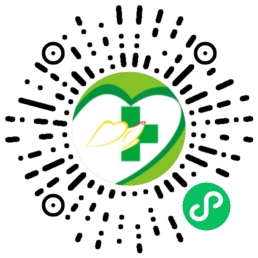 有意向投标者请联系：方娜 18987180460；王满  15398596475  4、中标后，质量部保存样品，照样品收货。未中标者，若供应商需要退回样品，可在报价单上注明:“未中标请退还样品”字样，以便于开标后退回样品。   备注：样品包装上要求标明：公司名称、联系人、电话、货品规格、单价5、所有品种大货均用无字编织袋或纸箱包装，发货。6、以上品种规格要求除特殊注明外，其它项目都必须是无虫蛀，无霉变，无泛油和符合现行中国药典要求。7、所有报价均为药材运到公司指定地点的含税单价。8、保证金：中标供应商需在收到中标通知后三个工作日内按中标金额的10%向以下账户交纳保证金。        名    称：云南鸿翔中药科技有限公司        开户银行：上海浦东发展银行股份有限公司昆明呈贡支行        银行账户：781101547000001809、我公司在收到保证金后与中标供应商签订采购合同。如供应商未按要求送货或所供大货质量与中标样品不一致，影响我公司业务进展的，将全额扣除保证金。合同期内，中标供应商若无违约行为的，保证金在合同履行完毕后全额（不计息）退回原交款账户。品名规格产地质量要求采购数量（kg）到货地点备注黄芪精选整条黄芪，长≧15cm，直径1.0~1.3cm，大小均匀。去芦头、去尾，无枯心、无生虫、无须根、无霉变、无破皮、无黑斑。甘肃《中国药典》2020版20000公司仓库甘草精选整条甘草,长≧20cm，直径≧1.0cm，大小均匀。表面红棕色或灰棕色，去头去尾，无破皮，无分枝，无须根、无霉变、无黑心。 内蒙/甘肃《中国药典》2020版30000公司仓库杭菊直径≧2.5cm，大小均匀。舌状花白色或类白色，花瓣完整，无太阳花，无娃娃菊。梗叶不得过0.3%。 浙江《中国药典》2020版15000公司仓库贡菊选货。无虫蛀，无霉变。真贡菊，不要七月菊，直径 1.5～2.5cm、大小均匀。无梗叶等其它杂质。花完整。 安徽《中国药典》2020版20000公司仓库玫瑰花选货，苦水玫瑰。直径0.7～1.5cm。大小均匀。无虫蛀，无霉变、无变色。散开花及杂质不得过0.3%。 云南/甘肃《中国药典》2020版20000公司仓库金银花青花，无虫蛀、无霉变。长2—3cm，花蕾肥壮饱满、匀整。花朵完整未开放，色绿，无杂色。无叶、梗等杂质。山东《中国药典》2020版20000公司仓库红花无虫蛀，无霉变。身干无杂，色鲜红，手折软有弹性，无屑、无杂质等。云南/新疆《中国药典》2020版2000公司仓库陈皮皮红，气香，身干无杂，无霉迹，无青色货混杂。云南《中国药典》2020版10000公司仓库龙眼肉棕黄色，气香，味浓甜。无杂质。 广西《中国药典》2020版20000公司仓库罗汉果大果，540个/箱。短直经：53-55mm；外观无黑斑、无烤焦。 广西《中国药典》2020版400000（个）公司仓库麦冬每50g100粒以内（100粒/g），长1.5～3cm，直径0.3～0.6cm，大小均匀。无红绣、无断层、无油粒、无乌花、无杂质等四川《中国药典》2020版30000公司仓库胖大海长果，长2～3cm，直径1～1.5cm，大小均匀。无破皮、无虫蛀、无霉变。 广东《中国药典》2020版20000公司仓库百合色泽均一。呈长椭圆形，长3-5cm，宽1.5～2cm。无变色、无霉变、无虫蛀、无杂质等。湖南《中国药典》2020版20000公司仓库当归(归头)精选货，当归头，每公斤25支以内，大小均匀。半撞皮，无变色、无走油、无虫蛀、无霉变，无干枯。甘肃《中国药典》2020版20000公司仓库芡实整粒，直接≧0.8cm。破粒不得过0.5%。大小均匀。无虫蛀，无霉变。山东/广东《中国药典》2020版10000公司仓库山药光条山药。无虫蛀、无霉变，干净无杂质。去外皮。长≧10cm，直径≧1.6cm。大小均匀。河南《中国药典》2020版20000公司仓库茯苓中心丁，直径0.8-1.0cm，无赤块，无霉变，无杂质。云南《中国药典》2020版40000公司仓库甘草整条甘草，直径0.3cm以上，不生虫，不发霉。表面红棕色或灰棕色。内蒙/甘肃《中国药典》2020版50000公司仓库打粉用黄芪普选整条黄芪，直径0.3cm以上，无芦头、无虫蛀、无霉变。干净无杂质。甘肃《中国药典》2020版30000公司仓库打粉用丹参小条，可带须根。无芦头、无霉变、无塑料薄膜。干净无杂质。皮部棕红色，木部灰黄色或紫褐色，导管束黄白色。山东《中国药典》2020版60000公司仓库打粉用知母 选货，知母肉。无变色，无虫蛀，无霉变。除去外皮，表面黄棕色至棕色，断面黄白色。河北《中国药典》2020版2000公司仓库大枣 长2.0cm以上。肉质，柔软，气微香，味甜。不得有异物、杂色果、伤果等。陕西/新疆《中国药典》2020版6000公司仓库普通饮片地黄 选货，每公斤45支以内，无芦头、无老母、无虫蛀、无生心、无焦枯。表面棕黑色或棕灰色，断面棕黄色至黑色或乌黑色。河南《中国药典》2020版10000公司仓库川芎 每kg45个以内，单个的重量不少于20g ，无空心、焦枯、杂质、虫蛀、 霉变。四川《中国药典》2020版15000公司仓库艾叶 个子货，无变色，无虫蛀，无霉变。不得有其他杂质及非药用部位，不要挤压包，性状符合药典描述。云南《中国药典》2020版15000公司仓库大枣精制定装饮片用，100g不超22粒，长2～3.5cm，直径1.5～2.5cm，颗粒均匀色泽红润，无虫蛀、杂质、霉变。新疆《中国药典》2020版10000公司仓库精制半夏 选货。直径0.8-1.2cm，无变色，无虫蛀，无霉变。异性和油仔不超5%。二氧化硫残留量≦100mg/kg。甘肃《中国药典》2020版5000公司仓库广陈皮气香，身干无杂，无霉迹，无青色货混杂。广东《中国药典》2020版3000公司仓库精制玫瑰花选货，平阴玫瑰。直径0.7～1.5cm。大小均匀。无虫蛀，无霉变、无变色。灰碎及小花者负责退回。山东/广西《中国药典》2020版3000公司仓库精制